First Name of Application CV No 1686174Whatsapp Mobile: +971504753686 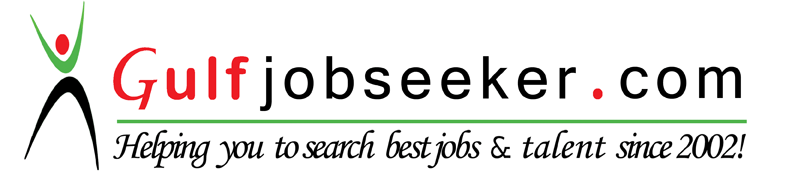 To get contact details of this candidate Purchase our CV Database Access on this link.http://www.gulfjobseeker.com/employer/services/buycvdatabase.php CAREER SUMMARYMore than 3 Years of hand-on experience in Software Engineering (Asp.Net + C#.Net) field.Currently working as a Senior Software Engineer and Release Manager, at NetSol Technologies, Lahore, Pakistan. An experienced team player with excellent communication and interpersonal skills and has the ability to work independently and under pressure can lead, motivate and influence others, can train and mentor subordinates.Earned a Graduate Degree with 3.00 GPA, from The Islamia University of Bahawalpur, Pakistan.Following are the major clients to whom I have served during my career:Mercedes Benz (China Region) in NetSol Technologies.ISUZU (Thailand Region) for few months in NetSol Technologies. Integrated Project Solutions (IPS Australia) in BioAxs Co. Ltd.SKILLS EXPERTISEDatabases:MS SQL Server 2008, SQL-LiteProgramming Languages:C#.Net, VB.NetWeb Technologies:ASP.Net, WCF Services, Share-Point 2010, PHP, HTML, CSS, Java Script, J-Query, Ajax, BootstrapMobile Programming Languages:AndroidReporting Tools:Crystal Reports 2008, Report Definition Language Client-side (RDLC)Tools Used:MS Visual Studio 2010, MS SQL Server Management 2008 R2, Visual Source Safe 2005, Tortoise SVN, IIS, MS Office 2010, SOUPUI, Adobe Photoshop, Dream weaver, Eclipse Helios etc.CAREER EXPERIENCENetSol Technologies – Lahore Pakistan Senior Software Engineer (.Net Web Developer & Release Manager) June 2014 – PresentNetSol Avenue, Main Ghazi Road opposite Toyota Showroom towards Airport, Lahore, PakistanNetSol Technologies is a leader in providing innovative IT solutions to the global asset finance and leasing industry. Since its inception, NetSol has helped numerous businesses find their competitive edge and streamline their operations. Our end-to-end product solutions have been powering leasing, lending and wholesale asset management operations for more than 200 partners worldwide. With local support and delivery centers located in seven cities across the globe, NetSol’s staff of 1500+ experts help ensure that our clients benefit from our extensive knowledge base and keen industry insight into the key trends that are affecting today’s asset finance and leasing industry.Major ProjectsCredit Application Processing (Locally Done)Credit Application Processing (CAP) is a web based credit evaluation system. CAP provides Finance and Leasing Companies with the ability to quickly assess the worthiness of an applicant applying for a loan or a lease. The System is equipped with strong workflow management, integrated link to Credit Rating Agencies, automated point scoring strategy for automatic approval/rejection/referral. CAP is seamlessly integrated with POS but it can also be customized to link to any third party Point of Sale System (epos).Point of Sale (Locally Done)Point of Sale is a web-based credit origination system for financing and leasing companies. This module can be implemented as a stand-alone or merged together with Credit Application Processing (CAP) to create a comprehensive credit origination and evaluation system. POS and CAP can also be easily integrated with Credit Management System (CMS) to create an end-to-end Retail Finance system.Lead To Quotation in POS (MBCPOS Service) (Locally Done)Lead to Quotation is a .Net WCF service based module that dumb third party’s leads information into Point of Sale Database and then that dumbed lead converts into Quotation in POS for further loan or lease process.BioAxs Co. Ltd – Lahore Pakistan Software Engineer (.Net Web Developer)September 2012 – March 2014E-31/4-B3 Al-Noor Town Walton Road Lahore Cantt., Pakistan.
BioAXS offers customized software development and integration services using the best available industry platforms. Whether your organization needs SharePoint based collaboration solution or is looking for a security solution to control/monitor access of employees/users to different assets (physical or logical), BioAXS has a solution for just your needs. BioAXS security technologies are key component in identity assurance management solutions that allow administrators and security personnel to positively confirm a user's identity before physical or logical access is granted. BioAXS technologies make sure that sensitive information is accessed only by the intended users. Major ProjectsDishyLooks (In-house Project) Invitation to Tenders System (Client Project)Time Tracking Sheet (Client Project)Issue Tracking System (Client Project)IT SKILLSOperating Systems: Microsoft Windows XP/Vista/7/8Hardware / Networking:  Hardware maintenance, Testing, Troubleshooting, Networking Principles and Techniques.MS Office: Good Knowledge in MS-word, Excel, Power point, Word pro, Visio; etc.  DTP Software: Adobe Photoshop, Image Ready, and Light Room,Utilities: Anti-Viruses, WinZip, WinRAR, disk tools, web utilities and System Maintenance Utilities etc.QUALIFICATIONSThe Islamia University of Bahawalpur, Bahawalpur, PakistanGraduate (BS-CS) in Computer Engineering with 3.0 GPA.Noetic Institute of Management Science (NIMS) College, Bahawalpur, PakistanIntermediate in Engineering (FSC)Royal Cadet Public High School, Bahawalpur, PakistanMatriculation PERSONAL PROFILEDate of birth		:	13-04-1991Gender		:	MaleNationality		:	PakistaniLanguages		:	English, Urdu